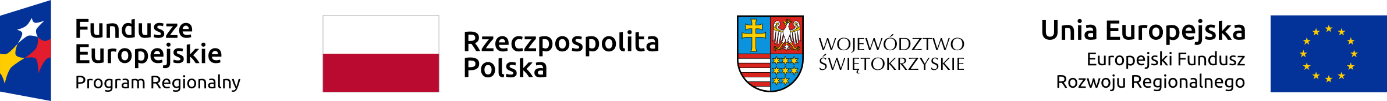 Podpisanie umowy w ramach Działania 3.3 ,,Poprawa efektywności energetycznej z wykorzystaniem odnawialnych źródeł energii w sektorze publicznym i mieszkaniowym” w ramach Regionalnego Programu Operacyjnego Województwa Świętokrzyskiego na lata 2014-2020Dnia 13 września 2021 roku Zarząd Województwa Świętokrzyskiego pełniący funkcję Instytucji Zarządzającej RPOWŚ na lata 2014-2020 podpisał umowę z POWIATEM PIŃCZOWSKIM – KOMENDĄ POWIATOWĄ PAŃSTWOWEJ STRAŻY POŻARNEJ W PIŃCZOWIE o dofinansowanie projektu nr RPSW.03.03.00-26-0029/17 pn.: „Termomodernizacja i poprawa efektywności energetycznej z wykorzystaniem OZE budynku Komendy Powiatowej Państwowej Straży Pożarnej w Pińczowie” złożonego do Działania 3.3 RPOWŚ na lata 2014-2020 w ramach DWUETAPOWEGO KONKURSU ZAMKNIĘTEGO nr RPSW.03.03.00-IZ.00-26-157/17Koszt całkowity projektu: 692 787,63 złWartość dofinansowania: 587 594,49 zł